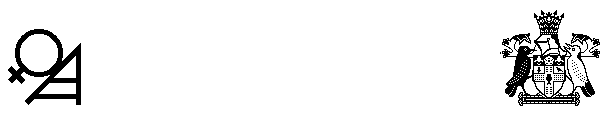 OBSTETRIC ANAESTHETISTS' ASSOCIATIONAPPLICATION FOR RESEARCH FUNDING(OAA Small Research Grant up to £5000)Submission closing date: Noon Friday 29 April 2022 (late applications will not be considered)Note: these spaces will expand as you typePlease attach the following information:Confirmation (with documentation) that the proposed project has been sent to or has been approved by the appropriate ethics committee.Please email your application to the Chairman of the Research and Grants CommitteeTitle of projectName and address of principal applicantAt least one member of the application group should be an OAA member. If this is not the principal applicant please state their name, address, OAA number and their involvement with the projectNames and addresses of others involved in the projectAddress of institution where the research is to be conductedBackground and aims of the study (no more than 500 words)Outline of methodology/protocol (no more than 500 words excluding references)Costings. Please state the amount for which you are applying for and outline in detail (with a breakdown of costs if appropriate) how the grant will be usedHave you previously received funding for this project?YesNoPlease state any other potential sources of funding